RINDÖGÅRDEN
Rindövägen 79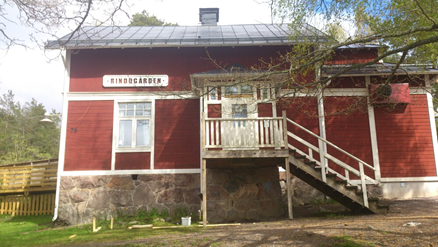 Nu tar alla aktiviteter sommaruppehåll: Fritidsgården, Måleristudion, Läxläsningen, Onsdagsträffen och Språkcafét.  Vi ses i september igen!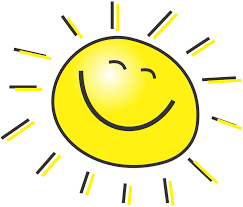 TREVLIG SOMMAR!PS. Vill du vara med och hjälpa till på Rindögården i höst, eller boka lokalen för möte, barnkalas eller annat?  Maila till rindogarden@gmail.com